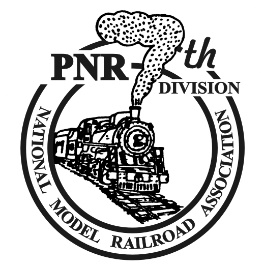 The applicant hereby requests funding from the 7th Division to cover facility rental costs for this proposed Subdivision event.Please complete this request and either email an electronic version to the 7D Treasurer at sebelley@shaw.ca or mail a paper version to Larry Sebelley, 7th Division Treasurer, 44694 Ashbury Place, Chilliwack BC V2R 2Y6 as soon as you have the information available.Subdivision:Area Representative:Event Date:Start Time:End Time:Facility:City:Expected Participants:Facility Rental (including taxes):Description of the event:Approved:Director:Director: